РАБОЧАЯ ПРОГРАММА Курса внеурочной деятельности  «Познаю родной край»Уровень образования: основное общее Составитель:  Бондаренко С.П.ПАСПОРТ РАБОЧЕЙ ПРОГРАММЫРезультаты освоения курса внеурочной деятельности курса внеурочной деятельности   «Познаю родной край»Требования к результатам обучения предполагают реализацию деятельностного, компетентностного и личностно- ориентированного подходов в процессе усвоения программы, что в конечном итоге обеспечит освоение обучающимися с умственной отсталостью знаниями, различными видами деятельности и умениями.Личностные результаты:Осознание своей идентичности как жителя своего города, гражданина страны, члена семьи, этнической и религиозной группы, локальной и региональной общности;Освоение гуманистических традиций и ценностей современного общества, уважение прав и свобод человека;Осмысление социально-значимого опыта предшествующих поколений, способность к определению своей позиции и ответственному поведению в современном обществе;Понимание культурного многообразия мира, уважения к культуре своего и других народов, толерантность.Метапредметные результаты:Способность сознательно организовывать и регулировать свою деятельность – учебную, общественную и др.;Овладение умениями работать с учебной и внешкольной информацией (анализировать и обобщать факты), использовать современные источники информации, в том числе материалы на электронных носителях;Способность решать творческие задачи, представляя результаты соей деятельности в разных формах (сообщение, презентация и др.);Готовность к сотрудничеству с соучениками, коллективной работе, освоение основ межкультурного взаимодействия в школе и социальном окружении и др.Предметные результаты:Овладение целостными представлениями о своеобразии Самары как важной основы для миропонимания и познания современного общества;Способность принимать значение событий и явлений прошлого и современности в своем крае;Умение изучать и систематизировать информацию из разных источников, раскрывая ее познавательную ценность;Расширение опыта оценочной деятельности на основе осмысления жизни и деяний личностей и социума в своем городе;Готовность применять краеведческие знания для выявления и сохранения исторических и культурных памятников своей «малой Родины».Содержание курса внеурочной деятельностиРаздел 1. Введение в курс «Познаю родной край» (4ч)Введение Совместная работа с учениками. Мотивация. Ознакомление обучающихся с процессом подготовки и проведения экскурсии (выбор объектов – распределение групп по объектам – самостоятельный подбор экскурсионного материала в учебных группах – каждая группа во время экскурсии знакомит остальных обучающихся с одним из объектов – подведение итогов – использование материалов экскурсии), с формами контроля.           Практическая работа: Составление плана и маршрута экскурсии в соответствии с тематикой экскурсии, разработка индивидуальных заданий каждому участнику экскурсии.Интерактивная игра «Наш город»Раздел 2. Моя малая родина (3ч)Экскурсия по поселку 116 кмПонятия «малая родина», «экология», «экологическая тропа», «охрана окружающей среды», «роль человека в охране природы». Знакомство с работой по совершенствованию экологической тропы, особенностью экологической тропы.            Практическая работа: составление отчета об экскурсии, изготовление буклета. Экскурсия в музей КНПЗЗнакомство с историей завода.           Практическая работа: составление отчета об экскурсии, изготовление буклета.Раздел 3. Самара историческая (9ч)Экскурсия в музей археологии ПоволжьяЗнакомство с историей появления первых людей на берегах Волги, с уникальными экспонатами каменного, бронзового веков.           Практическая работа: подготовка проектов о музее. Написание отзывов об экскурсии. Оформление фотовыставки и выставки рисунков.Экскурсия в Музей истории городаСбор материала об истории города: изучение литературы, карт, знакомство краеведами.            Практическая работа: подготовка проектов о музее, составление отчета об экскурсии. Оформление фотовыставки и выставки рисунков.Экскурсия в музей им. П.В. Алабина Сбор краеведческого материала о природе Самарского края: изучение литературы, карт, посещение музея. Памятники природы и особо охраняемые природные объекты области. Посещение выставочной экспозиции зала природы. Представители животного и растительного мира, редкие и исчезающие растения и животные. Красная книга Самарской области.           Практическая работа: подготовка проектов о музее – флоре, фауне Самарской области, составление отчета об экскурсии. Написание отзывов об экскурсии. Оформление фотовыставки и выставки рисунков.Раздел 4. Самара – запасная столица (4ч)Экскурсия в Военно-исторический музей (с посещением «Бункера Сталина»)Почему Куйбышев (Самара) стал запасной столицей? Беседа о роли нашего города в Великой Отечественной войне. Посещение «секретного объекта №1» («Бункера Сталина»).            Практическая работа: подготовка проектов, рефератов о музее. Написание отзывов об экскурсии. Оформление фотовыставки.Раздел 5. Самара космическая (3ч)Экскурсия в музейно-выставочный центр «Самара космическая»Знакомство с экспозицией музея, уникальность которого состоит в том, что его частью является подлинная ракета-носитель «Союз» в собранном виде, установленная вертикально. Вклад Самарского края в развитие отечественной космонавтики.           Практическая работа: подготовка проектов о музее, составление отчета об экскурсии. Написание отзывов об экскурсии. Оформление фотовыставки и выставки рисунков.Раздел 6. Самара культурная (6ч)Экскурсия в театр «Камерная сцена» с просмотром спектакляЗнакомство с историей театра, с ведущими артистами. Просмотр спектакля.           Практическая работа: подготовка проектов и рефератов о театрах Самары. Написание отзывов. Оформление фотовыставкиЭкскурсия в Самарский областной художественный музейСамарский областной художественный музей – один из крупнейших музеев Поволжья. Знакомство с историей создания, с экспозицией музея.           Практическая работа: написание рефератов и отзывов об экскурсии. Оформление фотовыставки и выставки рисунков.Экскурсия в Музей МодернаСамарский Музей Модерна – уникальный музей, единственный в России, посвященный определенному стилю жизни, архитектуры и моды. История возникновения музея. 	Практическая работа: подготовка проектов о музее. Написание отзывов об экскурсии. Оформление фотовыставки и выставки рисунков.Раздел 7. Проектная деятельность (3ч)Защита творческих и исследовательских проектов, фотовыставка Беседа с обучающимися о различных формах итоговых работ. Проект, реферат, выступление, исследовательская работа. Выбор различных форм итоговых работ. Защита работ обучающихся.  Выставка работ.           Практическая работа: написание рефератов, творческих проектов, исследовательских работ обучающимися. Оформление презентаций и выставки работ.Тематическое планирование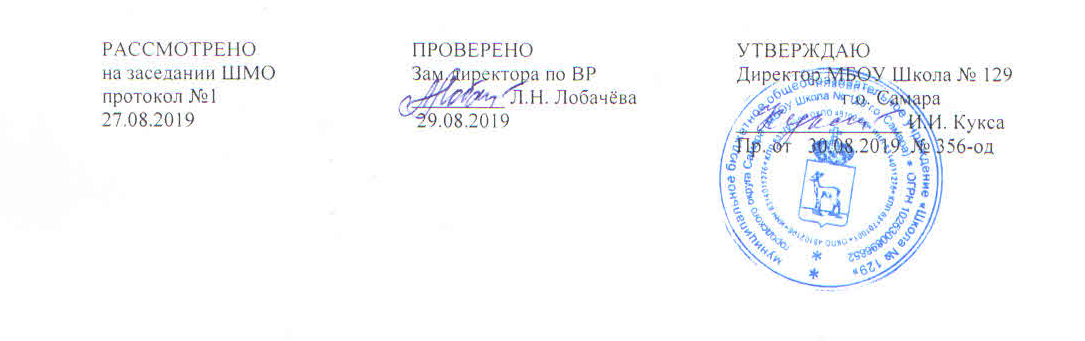 Класс8Направление внеурочной деятельностиобщекультурноеФорма организации внеурочной деятельностиКлассные часыКоличество часов в неделю1Количество часов в год34Рабочая программа составлена в соответствии с требованиямиФГОС ООО (5-9 кл.)Рабочая программа составлена на основе программыГ.В. Алексушин, И.С. Петров.  Самароведение: рабочая программа для 5 класса.Издательство: СамараГод издания: 2017№ п/пТемаКол-во часовРаздел 1. Введение в курс «Познаю родной край» (4ч)Раздел 1. Введение в курс «Познаю родной край» (4ч)Раздел 1. Введение в курс «Познаю родной край» (4ч)1-2Введение23-4Интерактивная игра «Наш город»2Раздел 2. Моя малая родина (3ч)Раздел 2. Моя малая родина (3ч)Раздел 2. Моя малая родина (3ч)5-6Экскурсия по поселку 116 км27Экскурсия в музей КНПЗ1Раздел 3. Самара историческая (9ч)Раздел 3. Самара историческая (9ч)Раздел 3. Самара историческая (9ч)8-10Экскурсия в музей археологии Поволжья311-13Экскурсия в Музей истории города314-16Экскурсия в музей им. П.В. Алабина3Раздел 4. Самара – запасная столица (4ч)Раздел 4. Самара – запасная столица (4ч)Раздел 4. Самара – запасная столица (4ч)17-20Экскурсия в Военно-исторический музей (с посещением «Бункера Сталина»)4Раздел 5. Самара космическая (3ч)Раздел 5. Самара космическая (3ч)Раздел 5. Самара космическая (3ч)21-23Экскурсия в музейно-выставочный центр «Самара космическая»3Раздел 6. Самара культурная (6ч)Раздел 6. Самара культурная (6ч)Раздел 6. Самара культурная (6ч)24-27Экскурсия в театр «Камерная сцена» с просмотром спектакля428-29Экскурсия в Самарский областной художественный музей230-31Экскурсия в Музей Модерна2Раздел 7. Проектная деятельность (3ч)Раздел 7. Проектная деятельность (3ч)Раздел 7. Проектная деятельность (3ч)32-34Защита творческих и исследовательских проектов, фотовыставка3Всего:Всего:34